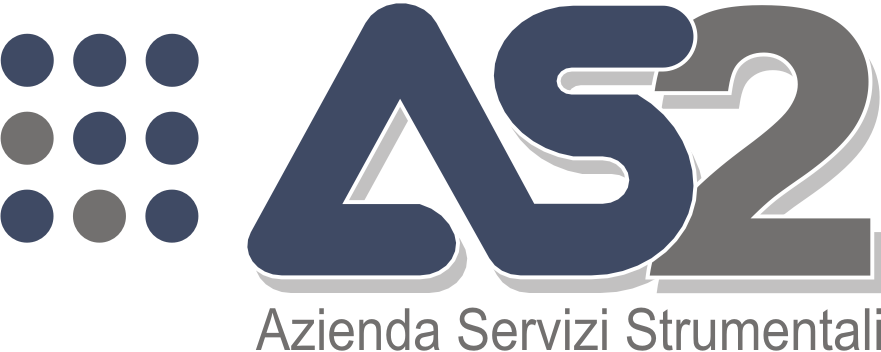 presentazione di proposte per la selezione DEGLI INTERVENTI pubblici da inserire nel progetto pilota volto allo sviluppo del tessuto imprenditoriale territoriale NELL’AREA DI RIFERIMENTO DEI PATTI TERRITORIALI DELLA PROVINCIA DI ROVIGODomanda di agevolazione in relazione a interventi pubblici inclusi nel progettopilota volto allo sviluppo del tessuto imprenditoriale locale della Provincia di RovigoAlla AZIENDA SERVIZI STRUMENTALI S.R.L. – AS2Soggetto responsabile dei Patti territoriali della provincia di Rovigovia della Resistenza 4 - 45100 RovigoPEC: amministrazione@pec.as2srl.ite-mail: progettopilota@as2srl.itCodice fiscale: Partita IVA: Denominazione: Forma giuridica: Sede legale nel Comune di: CAP: Provincia:Indirizzo e n. civico: Indirizzo di posta elettronica certificata: Cognome: Nome: Sesso: M ☐ F ☐Data di nascita (gg/mm/aaaa): Provincia di nascita: Comune (o Stato estero) di nascita: Codice fiscale: In qualità di (specificare se rappresentante legale ovvero delegato con poteri di rappresentanza dell’Ente locale): Cognome: Nome: Tel.: Cellulare: Email: Il/La sottoscritto/a, in qualità di Rappresentante legale ovvero delegato, consapevole delle responsabilità, anche penali, derivanti dal rilascio di dichiarazioni non veritiere, ai sensi e per gli effetti degli articoli 75 e 76 del DPR 28 dicembre 2000, n. 445DICHIARAche tutte le notizie fornite nella presente domanda e nei suoi allegati corrispondono al vero;☐	di agire in qualità di Ente locale capofila di un progetto di dimensione sovracomunale che coinvolge i seguenti Comuni con sede legale nell’area nella quale sono realizzati gli interventi del progetto pilota: ______________________________________________di aver preso visione e di accettare gli obiettivi e le finalità del progetto pilota;che il progetto infrastrutturale pubblico proposto è coerente e connesso con le finalità e gli obiettivi del progetto pilota;che il progetto infrastrutturale proposto è stato approvato e ha un livello di progettazione pari a _____________________________, così come definito dal decreto legislativo 18 aprile 2016, n. 50;di avere letto e di accettare la “Informativa resa ai sensi degli artt. 13 e 14 del Regolamento (UE) 2016/679, relativa al trattamento dei dati personali nell’ambito del bando per la realizzazione di progetti pilota volti allo sviluppo del tessuto imprenditoriale territoriale”, di cui all’allegato 1 bis del Decreto Direttoriale 30 luglio 2021, e di essere informato che i dati personali raccolti saranno trattati, anche con strumenti informatici, da Unioncamere, soggetto gestore dell’intervento agevolativo, dal Ministero dello sviluppo economico e dal Soggetto responsabile del Patto territoriale, nonché dalle eventuali società di assistenza tecnica, esclusivamente nell’ambito del procedimento per il quale la presente dichiarazione viene resa, nel rispetto del D. lgs. del 30 giugno 2003, n.196 e successive modifiche e integrazioni e del Regolamento (UE) 2016/679 (regolamento europeo in materia di protezione dei dati personali, in sigla GDPR);☐	di non rientrare tra coloro che hanno ricevuto e, successivamente, non rimborsato o depositato in un conto bloccato, gli aiuti individuati quali illegali o incompatibili dalla Commissione europea e di non essere in condizioni tali da risultare impresa in difficoltà, così come individuata all’articolo 2, punto 18, del Regolamento GBER;DICHIARA INOLTRE☐	che l’imposta sul valore aggiunto (IVA) rappresenta un costo non recuperabile per l’Ente locale, effettivamente e definitivamente sostenuto, e che l’importo per il quale si richiede il contributo comprende l’IVA.oppure☐	che l’imposta sul valore aggiunto (IVA) rappresenta un costo recuperabile per l’Ente locale e che l’importo per il quale si richiede il contributo non comprende l’IVA.SI IMPEGNAad avviare il progetto successivamente alla presentazione della domanda di agevolazione al Soggetto responsabile del Patto territoriale, ai sensi dell’articolo 7, comma 2, del Decreto Direttoriale 30 luglio 2021;☐	a stipulare apposita convenzione ai sensi dell’articolo 30 del decreto legislativo 18 agosto 2000, n. 267 e ss.mm.ii. entro 60 giorni dalla concessione del contributo;a ultimare il progetto entro 60 (sessanta) mesi dalla data del provvedimento di assegnazione dei contributi di cui all’articolo 10, comma 7, del DM 30 luglio 2021;a realizzare il progetto nel rispetto della vigente normativa in tema di appalti pubblici;a consentire e favorire, in ogni fase del procedimento, lo svolgimento di tutti i controlli, ispezioni e monitoraggi disposti dal Soggetto responsabile, dal Ministero e dal soggetto gestore della misura agevolativa;a corrispondere a tutte le richieste di informazioni, dati e rapporti tecnici periodici disposte dal Soggetto responsabile, dal Ministero e dal soggetto gestore della misura agevolativa;a custodire la documentazione amministrativa e contabile relativa ai costi sostenuti, nel rispetto delle norme nazionali di riferimento;a comunicare tempestivamente al Soggetto responsabile eventuali variazioni afferenti al progetto agevolato in merito agli obiettivi, alla tempistica di realizzazione, alla localizzazione delle attività o ai beni di investimento, affinché proceda alle opportune verifiche, valutazioni e adempimenti, anche in considerazione delle possibili cause di revoca delle agevolazioni previste all’articolo 16 del DM 30 luglio 2021. La comunicazione deve essere accompagnata da un’argomentata relazione illustrativa;☐	a mettere le infrastrutture a disposizione degli interessati su base aperta, trasparente e non discriminatoria e ad applicare un prezzo per l'uso o la vendita dell'infrastruttura corrispondente a un prezzo di mercato;☐	ad assegnare qualsiasi concessione o altro atto di conferimento a favore di un terzo per la gestione dell’infrastruttura in maniera aperta, trasparente e non discriminatoria e nel dovuto rispetto delle norme applicabili in materia di appalti.AUTORIZZAfin da ora Unioncamere, soggetto gestore dell’intervento agevolativo, il Ministero dello Sviluppo Economico, il Soggetto responsabile del Patto territoriale ad effettuare tutte le indagini tecniche e amministrative dagli stessi ritenute necessarie sia in fase di istruttoria che dopo l’eventuale concessione delle agevolazioni richieste e l’erogazione a saldo delle stesse.Titolo del progetto: Breve descrizione: Durata (in mesi) del progetto: Data prevista di avvio del progetto (gg/mm/aaaa): Data prevista per la conclusione del progetto (gg/mm/aaaa): Ubicazione del progetto: Indirizzo: CAP: Comune: Provincia: Regione: Totale spese previste, in €: Il/La sottoscritto/a, in qualità di Rappresentante legale ovvero delegato del soggetto richiedenteCHIEDEdi accedere alle agevolazioni di cui al Capo III del decreto del Direttore generale per gli incentivi alle imprese del Ministero dello Sviluppo Economico del 30 luglio 2021, pubblicato nella Gazzetta ufficiale della Repubblica italiana n. 232 del 28 settembre 2021, mediante la presentazione di un progetto infrastrutturale pubblico per un importo pari ad euro _______________________ IVA esclusa e per il quale si richiede un contributo pari a € _____________________________________.Si allegano i seguenti documenti:☐	scheda tecnica descrittiva del progetto infrastrutturale pubblico, compilata e trasmessa in formato word e redatta secondo il modello di cui all’allegato A.2 del bando;☐	progetto approvato completo☐	provvedimento di approvazione del progetto;☐	convenzione stipulata ai sensi dell’articolo 30 del decreto legislativo 18 agosto 2000, n. 267;oppure☐	delibera degli Enti locali coinvolti nel progetto che designa l’Ente locale richiedente come capofila e contiene l’impegno a stipulare una convenzione ai sensi dell’articolo 30 del decreto legislativo 18 agosto 2000, n. 267 entro 60 giorni dalla concessione del contributo;☐	Scheda di Autovalutazione, Allegato A.4 del bando☐	eventuale documentazione amministrativo-contabile in caso di cofinanziamento del progetto da parte dell’Ente locale proponente;☐	eventuale documentazione relativa al cofinanziamento del progetto da parte da parte di soggetti terzi, riportante il soggetto beneficiario, il soggetto erogatore, l’importo del finanziamento, la normativa di riferimento, se applicabile, e la descrizione dell’oggetto del finanziamento;☐	eventuale documentazione relativa alla concessione di finanziamenti a tasso agevolato per la realizzazione del progetto, riportante il soggetto beneficiario, il soggetto erogatore, l’importo del finanziamento il tasso e regolamento di agevolazione.Il Legale rappresentante(firmato digitalmente)1. DATI IDENTIFICATIVI DEL SOGGETTO RICHIEDENTE2. DATI RELATIVI AL FIRMATARIO3. REFERENTE DA CONTATTARE4. DICHIARAZIONE SOSTITUTIVA AI SENSI DELL’ART. 47 DEL DPR N. 445/2000REQUISITI DI AMMISSIBILITÀ5. DATI RELATIVI AL PROGETTO INFRASTRUTTURALE PUBBLICO6. RICHIESTA DI AGEVOLAZIONE7. ALLEGATI